Po splnění všech úkolů si udělej stručný zápis do sešitu včetně nákresu barev kontejnerů na tříděný odpad a (nejpozději 19.4.2020) pošli  na můj email jiri.slovak@zsbilalhota.cz prázdnou zprávu s tvým podpisem a heslem: ČLOVĚK A CHEMIE Po návratu do školy si sešity zkotroluji.Člověk a chemieFobie – chorobný strach prožívaný jako úzkost
	(arachnofobie – strach z pavouků, klaustrofobie – strach ze stísněných prostor)Chemofobie – novodobá fobie – strach z chemie a jejich produktůChemie je vědní obor zkoumající přeměnu látek, tedy fungování organismů. Vysvětluje příčiny různých chorob, dysfunkcí a handicapů. Kromě těchto přirozených pochodů nabízí ale i „nepřirozená“ řešení jak přežít diabetes, rakovinu, angínu apod.Také ale vedla k objevům mnoha dříve neexistujících a proto nepřirozených látek, které se teď kolem nás hromadí a zcela mění životní prostředí. (freony, plasty, silikony, pryskyřice) Chemizace – využívání výrobků chemického průmyslu a chemických metod ve všech oblastech života.Chemické postupy aplikované v praxi:·        výroba železa, hliníku·        zpracování ropy a uhlí·        získávání některých potravin·        výroba plastů·        syntetická vlákna·        výroba léčiv·        výroba pesticidůKe snížení vlivu na životní prostředí byla zavedena řada opatření.Cirkulace – nezreagované reaktanty se vracejí zpět do výrobyNepřetržitá výroba – železo: vytopit pec trvá hodiny                 	            - elektřina: dostat jádro na používaný výkon trvá měsíc                                                  přes noc malá spotřeba dopoledne špička                                                  Dukovany a přečerpávací elektrárna - v noci se přečerpává                                   	                          voda do horní nádrže, ve špičce vyrábí proud i vodní turbínyVyužití druhotných surovin, vedlejších z odpadních produktů.Biodegradibilní produkty (3D tiskárny a nový plast PLA (kyselina polymléčná, se kterou si    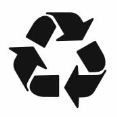 	   poradí bakterie v kompostu na rozdíl od polystyrenu, který se, zdá se,           nerozpadne nikdy (zateplení domů, kuličky v hlíně v květináčích)Recyklace – zpracování odpadu na původní produktyDůležitým bodem recyklace je pečlivé třídění odpadu.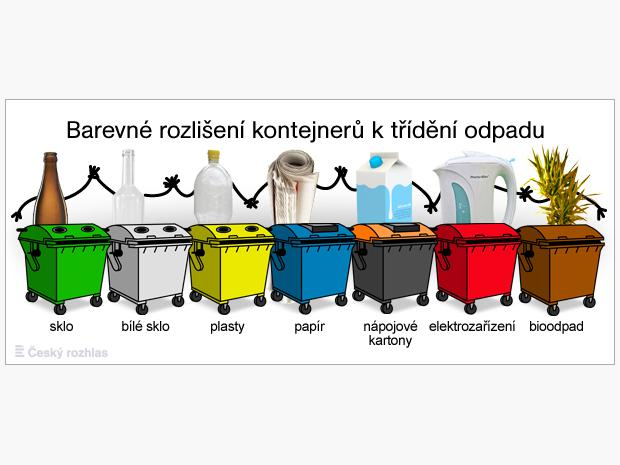 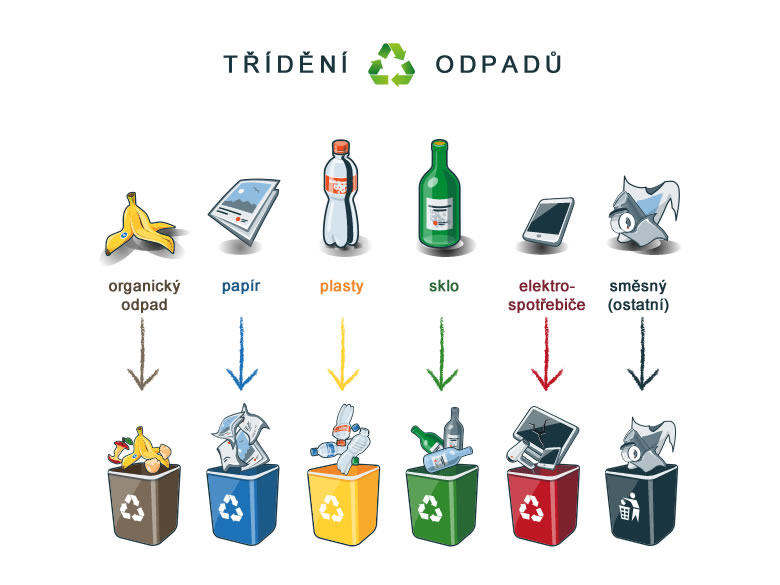 